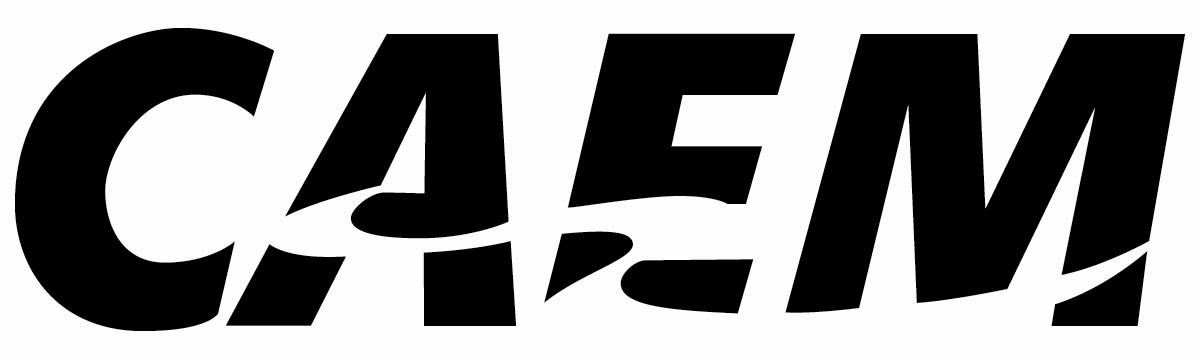 Festival sportif MHMetPréliminaire des jeux de montréal MHM 3 Février 2018organisée parCAEMPiscine Edouard Montpetit6100 Pierre de Coubertin, Montréal   Lieu:Piscine Edouard Montpetit6100 Pierre de Coubertin, Montréal, QC Installations:1 bassin de 25 mètres, 6 couloirs pour l’échauffement1 bassin de , 6 couloirs pour la compétitionCâbles anti-vaguesChronométrage : Électronique et 2 chronomètres manuels seront utilisés par couloir Horaire de la rencontre :Réunion des entraîneurs (à la table du commis de course : 8h45Échauffement : 8h05 (5 minutes après arrivée des nageurs sur le bassin)Début de la rencontre : 8h45(à environ 11h00)Catégories :Groupe d’âge filles garçons : 11-12, 13-14, 15-16, 17 ans et plusJeux de Montréal filles garçons : 8 ans et moins, 9ans, 10 ans. Déroulement :Les épreuves seront nagées mixtes et senior du plus lent au plus rapideRésultats et officiels :Le fichier Lenex des résultats sera mis en ligne sur : https://www.swimming.ca/fr/evenements-resultats/resultats-des-rencontres/ dans les 8 jours suivants l’événement.Il est de la responsabilité des clubs présents de fournir un nombre d’officiels de niveau 2 ou plus et des chronométreurs pour le bon déroulement de la compétition. Étant une compétition sanctionnée par FNQ et de niveau régional développement, les infractions aux règlements sur les styles de nages seront déclarées. Advenant, une impossibilité de communiquer les disqualifications aux nageurs/entraîneurs durant la compétition faute d’officiels, il n’y aura aucune mesure particulière prise pour les communiquer ultérieurement. (SW. 2.1.6, CSW 2.1.6.3)Samedi, 3 février 2018
Début session: 8h45 Samedi, 3 février 2018
Début session: 8h45 Samedi, 3 février 2018
Début session: 8h45 Épreuves
Filles et garçons